KST PÚCHOV VÁS POZÝVANA JESENNÉ ŠUCHOTANIE SOBOTA 11.11.2018Šuchotať tentoraz budeme z Trenčína cez Kubrú a Kubricu do Trenčianských Teplíc.Dĺžka : 12 km, čas prechodu cca 4 hod.Odchod : vlakom o 7:45 hod do TN.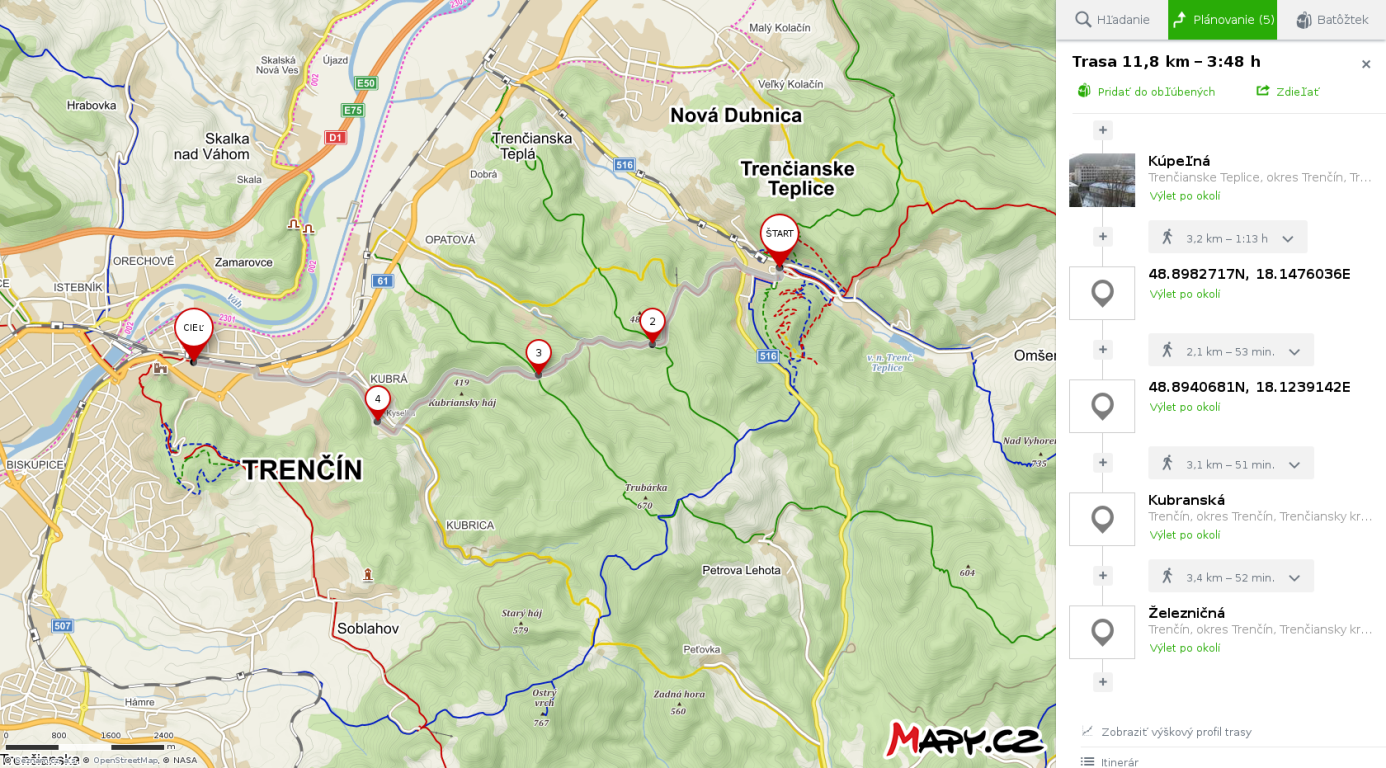 Info.: Alena Škripcová – tel.: 0908867920